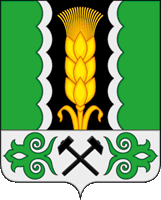 Российская ФедерацияРеспублики ХакасияАлтайский районГлава Краснопольского сельсоветаПОСТАНОВЛЕНИЕ19.09.2023                                                                                                                  № 54с. КраснопольеВ целях приведения муниципальных правовых актов в соответствие с действующим федеральным законодательством, руководствуясь Уставом муниципального образования Краснопольский сельсовет, Администрация Краснопольского сельсоветаПОСТАНОВЛЯЕТ:1. Признать утратившим силу следующие постановления главы Краснопольского сельсовета:1.1 от 07.04.2008 г. «О эвакуационно приемных мероприятиях по ГО и ЧС»;1.2 от 09.04.2008 г. №30 «О создании приемного эвакопункта на территории муниципального образования Краснопольский сельсовет»;1.3 от 09.04.2008 г. №31 «Об утверждении состава и Положения об организации работы приемного эвакуационного пункта».Настоящее Постановление вступает в силу со дня его официального опубликования (обнародования).Контроль за исполнением настоящего Постановления оставляю за собой.И.о главы Краснопольского сельсовета                                                       О.А. КрупскаяО признании    утратившим силунекоторых постановлений главыКраснопольского        сельсовета